STATE OF CALIFORNIA	GAVIN NEWSOM, GovernorCALIFORNIA STATE LANDS COMMISSION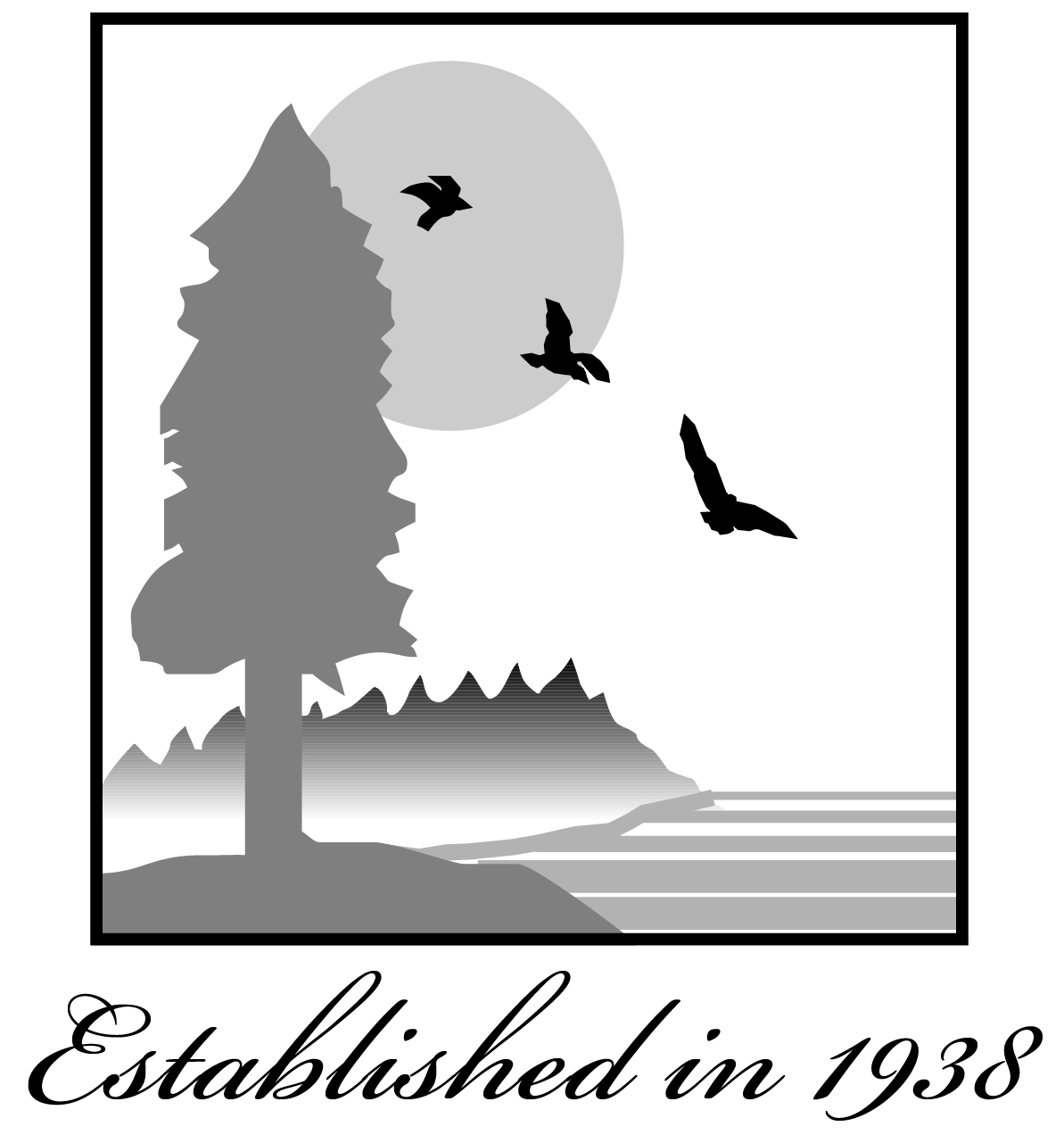 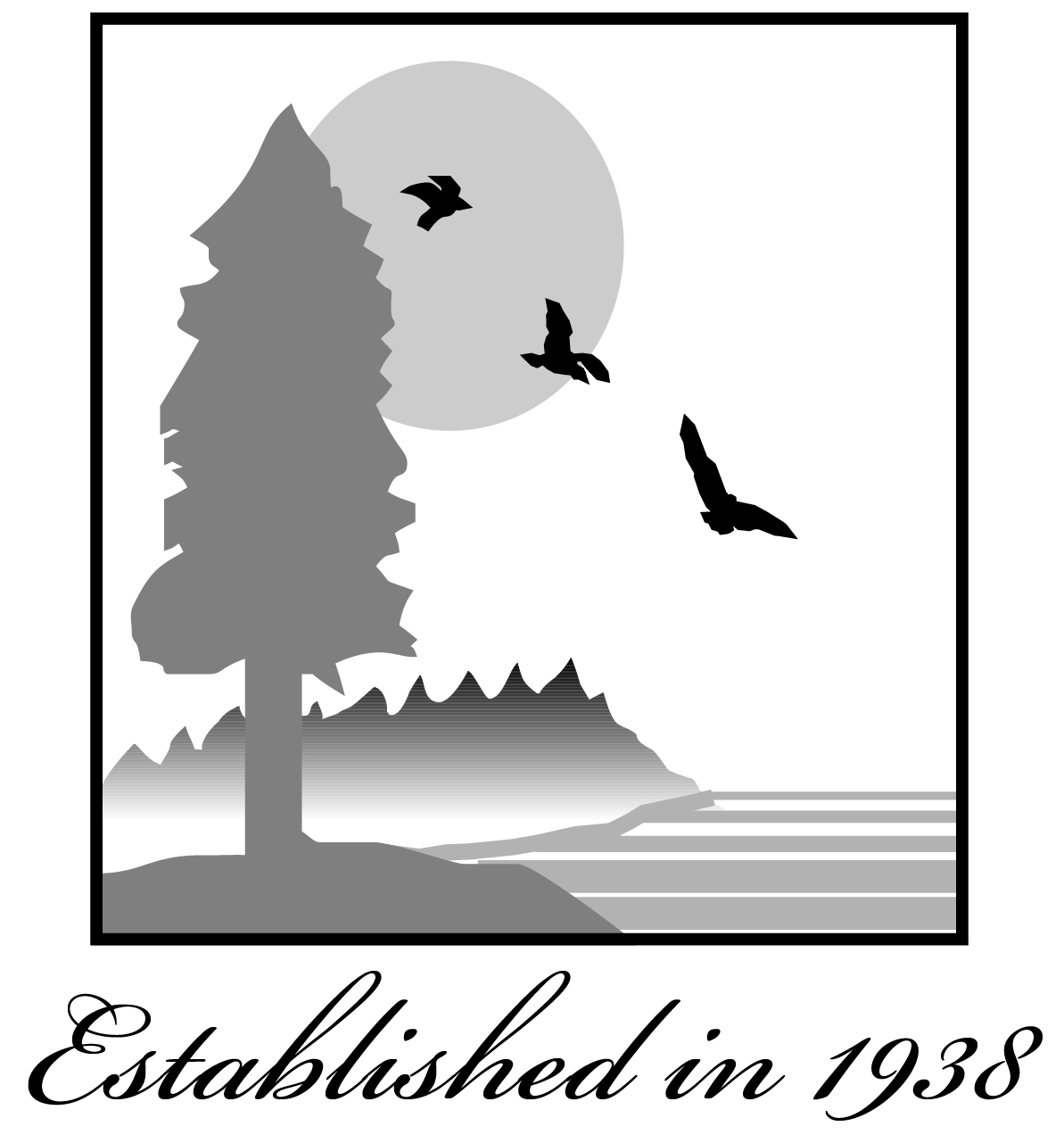 100 Howe Avenue, Suite 100-SouthSacramento, CA  95825-8202Contact Phone: (916) 574-1890  NOTICE OF EXEMPTIONFile Ref:  Lease 9168; A3051Item: 22 Title:  Acceptance of a Lease Quitclaim Deed for a General Lease – Recreational and Protective Structure Use; and issuance of a General Lease – Recreational and Protective Structure Use– Lease 9168Location:  Sovereign land in the Sacramento River, adjacent to 4237 Garden Highway, near Sacramento, Sacramento County.Description: Authorize acceptance of a lease quitclaim deed, effective August 24, 2021, for Lease Number PRC 9168, a General Lease – Recreational and Protective Structure Use; authorize issuance of a General Lease – Recreational and Protective Structure Use beginning August 25, 2021, for a term of 10 years, for the use and maintenance of an existing covered single-berth boat dock with two boat lifts, gangway, three pilings, electric and water utility conduits, and bank protection.Name of Approving Public Agency:  California State Lands CommissionName of Proponent (Person or Agency):  LESSEE: Jonathan D. Smith and Milissa Smith; APPLICANT: Kevin M. Sullivan and Christine E. Sullivan, Trustees of The Sullivan Family Trust Dated May 31, 1991Exempt Status:  [√]  Categorical Exemption:  CLASS 1, EXISTING FACILITIES (Cal. Code Regs., tit. 2, § 2905, subd. (a)(2))Reasons for exemption: Issuance of a 10-year General Lease – Recreational and Protective Structure Use for the above-mentioned structures will not cause a physical change in the environment and will not change existing activities in the area. There is no reasonable possibility that the activity will have a significant effect on the environment due to unusual circumstances. Therefore, the project will not have a significant effect on the environment and the above categorical exemption applies.DATE RECEIVED FOR FILING AND POSTING BY THEGOVERNOR’S OFFICE OF PLANNING AND RESEARCH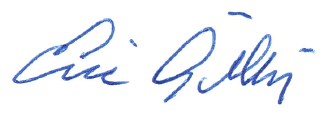 							ERIC GILLIES, Assistant Chief							Environmental Planning and Management DivisionContact Person: Christine Day (916) 574-1900